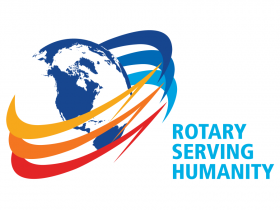 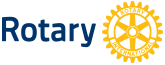               Klinga Rotaryklubb  Dato: 17.09.18             Møte nr:  4              	Klinga Rotaryklubb 2018-2019Nyheter/Rotarysaker:Vinner av vinlotteri IngolfUtvekslings student Elliot var tilstede på møte.Fødselsdager:Gratulerer til Birger, Per Otto og August.3-minutter3- min Tove Brenne Kvilt, tar oss med til Paris. Neste 3 min Ole, om 14 dager Trygve.Referat fra programForedrags holder Vigdis Hjulstad Belbo fra Hunt 4, oppfordrer alle til å stille opp på Hunt4Oppmøte og annet rotaryarbeid:Oppmøte 15 stkNeste møte:(når og hva)Neste møte blir på Brygga Båt og fritid på Spillum mandag 24.09.18 kl 1930